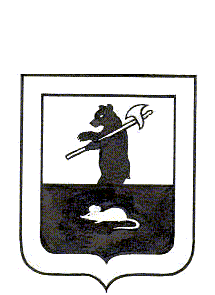 АДМИНИСТРАЦИЯ ГОРОДСКОГО ПОСЕЛЕНИЯ МЫШКИНПОСТАНОВЛЕНИЕг.Мышкин22.08.2019									   № 201О внесении изменений в постановление Администрации городского поселения Мышкин от 17.04.2013 № 44  «О муниципальной межведомственнойкомиссии для признания помещения жилым помещением,пригодным (непригодным) для проживания граждан,многоквартирного дома аварийным и подлежащимсносу или реконструкции, на основанииоценки соответствия жилых помещений муниципальногожилищного фонда и частных жилых помещений установленным требованиям»В соответствии со ст.14 Жилищного кодекса Российской Федерации, Федеральным законом от 06.10.2003 года №131-ФЗ «Об общих принципах организации местного самоуправления в Российской Федерации», Постановлением Правительства Российской Федерации от 28.01.2006 №47 «Об утверждении Положения о признании помещения жилым помещением, жилого помещения непригодным для проживания, многоквартирного дома аварийным и подлежащим сносу или реконструкции, садового дома жилым домом и жилого дома садовым домом», Уставом городского поселения Мышкин Мышкинского муниципального района Ярославской области,ПОСТАНОВЛЯЕТ:1. Внести изменения в постановление Администрации городского поселения Мышкин от 17.04.2013 № 44  «О муниципальной межведомственной комиссии для признания помещения жилым помещением, пригодным (непригодным) для проживания граждан, многоквартирного дома аварийным и подлежащим сносу или реконструкции, на основании оценки соответствия жилых помещений муниципального жилищного фонда и частных жилых помещений  установленным требованиям» согласно приложению 1.2. Контроль за исполнением настоящего постановления возлагаю на заместителя Главы Администрации городского поселения Мышкин.3.  Опубликовать настоящее постановление в газете «Волжские зори» и разместить на официальном сайте Администрации городского поселения Мышкин в информационно-телекомуникационной сети «Интернет».4. Постановление вступает в силу с момента подписания.Глава городскогопоселения  Мышкин                                  					Е.В.Петров                                                                                          Приложение 1 к постановлению Администрации городского поселения Мышкинот   22.08. 2019  № 201                      Изменения вносимые в в постановление Администрации городского поселения Мышкин от 17.04.2013 № 44  «О муниципальной межведомственной комиссии для признания помещения жилым помещением, пригодным (непригодным) для проживания граждан, многоквартирного дома аварийным и подлежащим сносу или реконструкции, на основании оценки соответствия жилых помещений муниципального жилищного фонда и частных жилых помещений  установленным требованиям»Преамбулу постановления Администрации городского поселения Мышкин от 17.04.2013 № 44  «О муниципальной межведомственной комиссии для признания помещения жилым помещением, пригодным (непригодным) для проживания граждан, многоквартирного дома аварийным и подлежащим сносу или реконструкции, на основании оценки соответствия жилых помещений муниципального жилищного фонда и частных жилых помещений  установленным требованиям» (далее – Постановление) изложить в следующей редакции:«О муниципальной межведомственной комиссии для признания помещения жилым помещением, жилого помещения непригодным для проживания, многоквартирного дома аварийным и подлежащим сносу или реконструкции, садового дома жилым домом и жилого дома садовым домом».По тексту Постановления слова «муниципальная межведомственная комиссия для признания помещения жилым помещением, пригодным (непригодным) для проживания граждан, многоквартирного дома аварийным и подлежащим сносу или реконструкции, на основании оценки соответствия жилых помещений муниципального жилищного фонда и частных жилых помещений  установленным требованиям» в соответствующем падеже заменить словами «муниципальная межведомственная комиссия для признания помещения жилым помещением, жилого помещения непригодным для проживания, многоквартирного дома аварийным и подлежащим сносу или реконструкции, садового дома жилым домом и жилого дома садовым домом» в соответствующем падеже.Пункт 5 приложения 2 к Постановлению изложить в следующей редакции:«В состав комиссии включаются представители Администрации городского поселения Мышкин, а также представители органов, уполномоченных на проведение муниципального жилищного контроля, государственного контроля и надзора в сферах санитарно-эпидемиологической, пожарной, экологической и иной безопасности, защиты прав потребителей и благополучия человека, на проведение инвентаризации и регистрации объектов недвижимости, находящихся в городском поселении Мышкин, а также в случае необходимости - представители органов архитектуры, градостроительства и соответствующих организаций, эксперты, в установленном порядке аттестованные на право подготовки заключений экспертизы проектной документации и (или) результатов инженерных изысканий.Собственник жилого помещения (уполномоченное им лицо) привлекается к работе в комиссии с правом совещательного голоса и подлежит уведомлению о времени и месте заседания комиссии в порядке, установленном Администрацией городского поселения Мышкин.»Пункт 6 приложения 2 к Постановлению после слова «реконструкции» дополнить словами «садового дома жилым домом и жилого дома садовым домом».По тексту Постановления слова «в редакции от 08.04.2013 № 311» исключить.Подпункт 9.1 пункта 9 приложения 2 к Постановлению дополнить словами:«- об отсутствии оснований для признания многоквартирного дома аварийным и подлежащим сносу или реконструкции;- о признании садового дома жилым домом или жилого дома садовым домом;- об отказе в признании садового дома жилым домом или жилого дома садовым домом.».Пункт 10 приложения 2 дополнить следующими словами:«При отсутствии секретаря Комиссии на заседании председательствующий на указанном заседании назначает секретаря из присутствующих членов комиссии.».